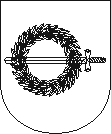 KLAIPĖDOS RAJONO SAVIVALDYBĖS TARYBASPRENDIMASDĖL KLAIPĖDOS RAJONO SAVIVALDYBĖS NARKOTIKŲ KONTROLĖS KOMISIJOS SUDARYMO2019 m. gegužės 30 d. Nr. T11-160
GargždaiKlaipėdos rajono savivaldybės taryba, vadovaudamasi Lietuvos Respublikos vietos savivaldos įstatymo 15 straipsnio 5 dalimi ir 16 straipsnio 2 dalies 6 punktu, Pavyzdinių savivaldybių narkotikų kontrolės komisijos nuostatų, patvirtintų Lietuvos Respublikos Vyriausybės 2003 m. balandžio 8 d. nutarimu Nr. 416 „Dėl pavyzdinių savivaldybių narkotikų kontrolės komisijos nuostatų patvirtinimo“, 7, 8 ir 9 punktais, Klaipėdos rajono savivaldybės narkotikų kontrolės nuostatų, patvirtintų Klaipėdos rajono savivaldybės tarybos 2011 m. birželio 30 d. sprendimu Nr. T11-249 „Dėl Klaipėdos rajono savivaldybės narkotikų kontrolės nuostatų tvirtinimo“, 7, 8 ir 9 punktais, n u s p r e n d ž i a :1. Sudaryti šios sudėties Klaipėdos rajono savivaldybės narkotikų kontrolės komisiją 9-ojo šaukimo Klaipėdos rajono savivaldybės tarybos įgaliojimų laikui:Andrius Adomaitis, Klaipėdos rajono savivaldybės tarybos narys.Vytautas Butkus, Klaipėdos rajono savivaldybės tarybos narys.Dalia Gumuliauskienė, Klaipėdos rajono savivaldybės administracijos Socialinės paramos skyriaus vedėja.Laima Kaveckienė, Klaipėdos rajono savivaldybės administracijos Sveikatos apsaugos skyriaus vedėja.Loreta Piaulokaitė-Motuzienė, Klaipėdos rajono savivaldybės tarybos narė.Jolita Narkevič, Klaipėdos rajono pedagoginės psichologinės tarnybos direktorė.Algirdas Petravičius, Klaipėdos rajono savivaldybės administracijos Švietimo skyriaus vedėjas.Linas Rimkus, Klaipėdos rajono savivaldybės administracijos Leidimų ir licencijų skyriaus vyriausiasis specialistas.Mindaugas Šunokas, Klaipėdos rajono savivaldybės tarybos narys.Neringa Tarvydienė, Klaipėdos rajono savivaldybės visuomenės sveikatos biuro direktorė.Milda Jaraminaitė-Ūsienė, Klaipėdos rajono savivaldybės administracijos Tarpinstitucinio bendradarbiavimo koordinatorė.2. Paskirti Klaipėdos rajono savivaldybės narkotikų kontrolės komisijos pirmininku Klaipėdos rajono savivaldybės tarybos narį Vytautą Butkų.3. Paskirti Klaipėdos rajono savivaldybės narkotikų kontrolės komisijos pirmininko pavaduotoja Laimą Kaveckienę, Klaipėdos rajono savivaldybės administracijos Sveikatos apsaugos skyriaus vedėją.4. Įgalioti Vytautą Butkų pasirašyti raštus Klaipėdos rajono savivaldybės narkotikų kontrolės komisijos kompetencijos klausimais.5. Skelbti sprendimą Klaipėdos rajono savivaldybės interneto svetainėje.Savivaldybės meras	                                                                                               Bronius Markauskas